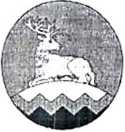 АДМИНИСТРАЦИЯ УРУС-МАРТАНОВСКОГО
МУНИЦИПАЛЬНОГО РАЙОНАХЬАЛХА-МАРТАН МУНИЦИПАЛЬНИ К1ОШТАН
АДМИНИСТРАЦИПОСТАНОВЛЕНИЕОб утверждении предварительных итогов социально-экономического
развития Урус-Мартановского муниципального района за истекший период
текущего финансового года и ожидаемые итоги социально-экономического
развития за текущий финансовый 2022 годВ соответствии со статьей 136 Бюджетного Кодекса Российской Федерации, администрация Урус-Мартановского муниципального района постановляет:Утвердить предварительные итоги социально - экономического развития Урус-Мартановского муниципального района за истекший период текущего финансового года и ожидаемые итоги социально-экономического развития за текущий финансовый 2022 год согласно приложению;Настоящее постановление вступает в силу со дня §го подписания и подлежит размещению на официальном сайте администрации Урус- Мартановского муниципального;Контроль за исполнением настоящего возложить на первого заместителя главы администрации района Р.А.Заурбекова.« // »	//	2022г.                                                                                  №91г. Урус-МартанГлава администрации 							Ш.А.КуцаевУТВЕРЖДЕНО постановлением администрации У рус-Мартановского муниципального района от 11.11.2022г. №91Экономическое развитиеУрус-Мартановский муниципальный район занимает площадь 1139 кв. км.Район граничит с Ачхой-Мартановским, Грозненским, Шатойским, IМалинским, Итум-Калинским муниципальными районами и городом Грозный.Численность населения Урус-Мартановского муниципального района по состоянию на 01.10.2022 г. - 166006 чел.Из них: - мужчин - 79547 чел., женщин - 86459 чел.На 01.10.2022 года родилось - 2185 чел., умерло - 547 чел.Административный центр - г. Урус-Мартан. Численность населения административного центра по состоянию на 01.10.2022 г. - 65877 чел.В составе муниципального района образовано 1 городское поселение: г. Урус-Мартан и 12 сельских поселений: Алхазурово, Алхан-Юрт, Гехи, Гехи-Чу, Гойское, Гойты, Гой-Чу, Марган-Чу, Рошни-Чу, Танги-Чу, Шалажи, Старые- Атаги.На территории района расположены 1 городской населенный пункт, и 14 сельских населенных пунктов.Структуру экономики района образует 251 (ед.) организаций, из них:30,6% - промышленные предприятия, 10,6% - сельскохозяйственные предприятия, 39% - организации оптово-розничной торговли, 19,8% - прочие.Среднемесячная заработная плата в районе - 24544,5 руб., 110,2% к аналогичному периоду прошлого года.Сельское хозяйство.Общее количество сельскохозяйственных предприятий, организаций, хозяйств на территории Урус-Мартановского муниципального района составляет 495 (ед.), в том числе ООО -21; СПК - 13; арендаторы ИП ГКФХ - 500.Площадь сельскохозяйственных угодий Урус-Мартановского муниципального района составляет 31552 га, из них площадь пашни - 24450 га.В сельскохозяйственных предприятиях работает 642 чел., 4,5% от численности населения, проживающего в сельской местности.Среднемесячная заработная плата работников сельскохозяйственного производства в районе на 01.10.2022 г. составила 19732 руб., 171% к АППГ.Поголовье крупного рогатого скота на 01.10.2022 г. составляет 16938 голов, 100,2% к АППГ, в т. ч. поголовье коров - 9053 голов, что составляет 103,7% к АППГ. Овцы и козы - 10657 голов, 104,4% к АППГ.Средний надой молока на одну фуражную корову на 01.10.2022 г. составило 2614 кг. 101,2% к АППГ.Объем производства молока на 01.10.2022 г. составило 23138 тонн, 102,4% к АППГ.Производство яиц с начало 2019 г. 39643 тыс. штук, 82,9% к Alllli.Производство мяса скота и птицы на убой (в живом весе) составило 3464 тонн. 101,5% к АППГ.Внесено минеральных удобрений в весе с начало 2022 г. на площади посевов 1599 га.Государственная поддержка в виде субсидий в 2019 году сельхозпроизводители района не получали. Выдано 5 кредитов на общую сумму 2439903 руб.Инвестиции.На 01.10.2022 г. в Урус-Мартановском муниципальном районе инвестиции в основной капитал за счет всех источников финансирования составили 3187,1 млн. руб.В настоящее время на территории района реализуются следующие инвестиционные проекты:Строительство многоэтажного жилого дома с. Гойты: инвестор - ООО «Мартан-Парк» объем инвестиций - 56 млн.руб. рабочие места - 25;Реализовано:Реализовано 4 инвестиционных проекта объем инвестиций - 80,5 млн.руб.; рабочие места - 10.Перечень наиболее значимых инвестиционных проектов,
реализуемых на территории Урус-Мартановского муниципального районаС учетом поручений Главы Чеченской Республики Р.А.Кадырова о реализации перечня мероприятий, направленных на социально-экономическое развитие Урус-Мартановского муниципального района , администрацией района совместно с Минэкономтерразвития ЧР и заинтересованными министерствами и ведомствами Чеченской Республики проводится работа по актуализации перечня инвестиционных проектов, выявлению предпринимательских инициатив и взаимодействию с потенциальными инвесторами и предстателями бизнес-сообщества Урус-Мартановского м у н и ц и п а л ь н о го р а й о н а.Реализовано 4 инвестиционных проекта на сумму 80,5 млн.руб., количество созданных рабочих мест-10 в том числе:г.Урус-Мартан 1 проект на сумму 5 млн.руб., количество рабочих мест-5;с.Гойты 2 проекта на сумму 73,5 млн.руб., количество рабочих мест-3;с.Гехи-Чу 1 проект на сумму 2 млн.руб., количество рабочих мест-2.На стадии реализации - 21 проектов на сумму 3187,1 млн.рублей и 449 рабочих мест в том числе:г.Урус-Мартан 13 проектов на сумму 3 023 млн.руб., количество рабочих мест 342;с.Гехи 3 проекта на сумму 50 млн.руб., количество рабочих мест-33;с.Гойты 1 проект на сумму 56 млн.руб., количество рабочих мест-25;с.Гой-Чу 1 проект на сумму 1,1 млн.руб., количество рабочих мест-1;с.Танги-Чу 1 проект на сумму 3 млн.руб., количество рабочих мест-2;с.Алхан-Юрт 2 проекта на сумму 54 млн.руб., количество рабочих мест- 46;Планируются к реализации в 2021 - 2025 гг. 7 проектов на сумму 756 млн.рублей и 120 рабочих мест в том числе:г.Урус-Мартан 3 проекта на сумму 720 млн.руб., количество рабочих мест-105;с.Алхазурово 1 проект на сумму 8 млн.руб., количество рабочих мест -5;с.Танги-Чу 1 проект на сумму 5 млн.руб. количество рабочих мест-3;с.Алхан-Юрт 1 проект на сумму 15 млн.руб., количество рабочих мест-5;с.Мартан-Чу 1 проект на сумму 8 млн.руб., количество рабочих мест-2.Потребительский рынок товаров и услуг.Оборот розничной торговли по крупным организациям и субъектам среднего предпринимательства за январь-сентябрь 2022 года составил - 193,5 млн. руб. что на 121.6% % выше прошлого года.Объем платных услуг населения за январь-сентябрь 2022 года составил - 562.1 млн. руб. (169% к 2022 году).По состоянию на 01.10.2022 на территории Урус-Мартановского муниципального района функционирует 729 объект торговли, из них стационарных - 655, нестационарных - 74.До конца текущего года ожидается увеличения динамики роста оборота розничной торговли и спроса населения на потребление услуг.Дошкольное образованиеВ Урус-Мартановском муниципальном районе по состоянию на 01.10.2022 г. функционируют 44 дошкольных учреждений на 5185 мест, обучаются 7506 детей. Из них:1 государственное на 100 мест 231 обучающихся38 муниципальных на 4730 мест, воспитываются и обучаются 7067 детей в возрасте от 2 до 7 лет, что составляет 24,4% от числа детей дошкольного возраста.5 частных дошкольных учреждений на 355 мест 208 обучающихся.Потребность в местах для дошкольников от 3 до 7 лет составляет 326 местна основании зарегистрированных заявлений родителей в муниципальные учреждения, 87 детей в государственный детский сад.Организацию деятельности дошкольных учреждений осуществляет Отдел дошкольного образования.В отрасли трудиться всего - 2107 чел.государственных - 53 чел., педработники - 21 чел.,муниципальных - 2030 чел., педработники - 649;частных - 24 чел., педработники - 18 чел.В Управлении дошкольного образовании - 5 чел. из них:начальник - 1 чел.; специалистов - 4 чел.В государственном учреждении - 53 чел., из тих:административно-управленческий аппарат - 3 чел.;педагогических работников - 21 чел.;младший обслуживающий персонал - 29 чел.В муниципальных учреждениях - 2022 чел. Административно-управленческий аппарат - 131 чел. из них: Заведующий - 37 чел; заместители по АХЧ и BMP - 57 чел.; бухгалтера -37 чел.Педагогических работников - 641 чел, из них:14 человек имеют высшую квалифицированную категорию, 6 чел. - первую;Медицинские работники - 54 чел.;Учебно-вспомогательный персонал - 408 чел.;Обслуживающий персонал - 787 чел.;За отчетный период среднемесячная заработная плата составила:административно-управленческий аппарат - 27076 руб., 100% к АППГ;педагогические работники	- 22265 руб.,	100% к АППГ;обслуживающий персонал	- 15279 руб.,	110% к АППГ;медицинские работники	- 25662 руб.,	113,5% к АППГ.На 01.10.2022 г. родительская плата за содержание детей в детском саду составляет 1000-1500 руб. Общее количество детей дошкольного возраста в районе от 0 до 7 лет - 28571 чел.Общее и дополнительное образованиеВ Урус-Мартановском муниципальном районе по состоянию на 01.10.2022 г. функционируют 60 образовательных учреждений на 2421 1 посадочных мест, обучается 39803 чел.Из них:1 - Государственное бюджетное общеобразовательное учреждение "Общеобразовательная школа-интернат № 1 им. Агаевой Маржан" на 400 посадочных мест, 341 чел. обучающихся, всего работников 76 чел., из них: 41 педагогических работников, 35 технических работников.48 муниципальных школ, в том числе:44 дневных школ, в них: 21216 посадочных мест, 33621 чел. обучающихся.4 учреждения дополнительного образования с 4210 обучающимися.11 частных образовательных учреждений. 2595 посадочных мест, 1631 обучающихся.В кружках и секциях охвачено более 40% воспитанников.44 образовательных учреждений имеют лицензии, прошли государственную аккредитацию.Организацию работы муниципальных образовательных учреждений осуществляет Управление образования.В отрасли трудится всего 4210 чел. Из них:муниципальных - 3944 чел.,государственных - 76 чел.,частных - 190 чел.Административно-управленческий аппарат в муниципальных учр. - 345 чел.В том числе:По управлению образования - 42 чел. Из них:начальник - 1 чел.,замначальника управления - 1 чел.,начальник отдела - 5 чел.,специалисты - 35 чел.;По школам -291 чел. Из них:директор - 39 чел.,заместители директоров - 181 чел.,зав. библиотекой - 32 чел.,главный бухгалтер - 39 чел.;По дополнительному образованию - 12 чел. Из них:директор - 4 чел.,главный бухгалтер - 4 чел.,зав. отделом - 4 чел.Педагогических работников - 2479 чел.:из них: 99 чел. имеют высшую квалификационную категорию, 138 чел. - первую;Обслуживающий персонал - 1035 чел.;По управлению образования - 12 чел.По школам - 1011 чел.По дополнительному образованию - 12 чел.За отчётный период среднемесячная заработная плата составляет:административно-управленческий аппарат - 30128 руб., 106 % к АППГ;педагогических работников - 25622 руб., 111,3% к АППГ;обслуживающий персонал - 13890 руб., 101 % к АППГ.Средняя наполняемость классов составляет 29 чел. в городской местности, 23 чел. в сельской местности.Охват питанием учащихся школ составляет 42% от общего числа обучающихся, 13288 учащихся 1-4 классов получают бесплатное питание, что составляет 100%.Физическая культура и спортВ Урус-Мартановском муниципальном районе по состоянию на 01.10.2022 г. функционируют 138 спортивных сооружений, в т.ч.:52	спортивных залов,3	футбольных стадиона с трибунами,44	футбольных полей,4	мини-футбольных ПОЛЯ,18	волейбольных площадок и6	баскетбольных площадок,8	фитнес залов и3	спорткомплекса.Функционируют 8 спортивных школ. В них занимается 13102 детей и подростков. Численность систематически занимающихся физической культурой и спортом составляет 63851 чел.Количество штатных работников физической культуры и спорта-359 чел., в том числе в спортивных школах 280 чел., из них тренеров 210 чел.Жилищное строительство и обеспечение граждан жильем.Объем работ, выполненный по виду деятельности «строительство» составляет 672,039 млн.руб.Но программе «Обеспечение жильем молодых семей» в 2022 году получили субсидии 31 семей.Объем ввода в действие жилых домов на территории Урус-Мартановского муниципального района на 01.10.2022 г. составил 1800 кв.м, общей площади, из них многоквартирного жилья 0 кв.м, общей площади, индивидуального 1800 кв. м. общей площади.Местный бюджетДоходы консолидированного бюджета Урус-Мартановского муниципального района на 01.10.2022 г. составили 2531,0 млн. руб. План по доходам на 01.10.2022 г. - 2612,0 млн. руб. Исполнение 96,9%, в т.ч.:налоговые доходы - 104,94% ( план - 256,8 млн. руб., факт - 269,5 млн.РУ'б.);неналоговые доходы - 104,25% (план - 6,502 млн.руб., факт - 6,778млн.руб.);безвозмездные перечисления - 96% (план - 2348,7 млн.руб., факт - 2254,7 млн.руб.).Расходы консолидированного бюджета на 01.10.2022 г. составили 2355,0 млн. руб.План по расходам - 2614,8. исполнение - 90,06%.общегосударственные вопросы - 95,04% (план - 130,3 млн.руб., факт - 123,8 млн.руб.);национальная оборона - 90,58% - (план - 3,478 млн.руб., факт - 3,150 млн.руб.);национальная безопасность и правоохранительная деятельность - 94,03% (план - 3,043 млн.руб., факт - 2,861 млн.руб.);национальная экономика 91,63% - (план - 33,128 млн.руб., факт - 30,356 млн.руб.);ЖКХ - 98,78% - (план - 41,941 млн.руб., факт - 41,428 млн.руб.);образование - 90,04% - (план - 2158,582 млн.руб., факт - 1943,585 млн. руб.);культура, кинематография - 81,48% - (план - 154,4 млн.руб., факт - 125,8 млн.руб.);социальная политика - 93,05% - (план - 85,728 млн.руб., факт - 79,769МЛН. pvo.физкультура и спорт - 0,0% - (план - 0,0 млн.руб., пакт - 0,0 МЛН.руО.);средства массовой информации - 100% - (план - 4,223 млн.руб., факт - 4,223 млн.руб.);межбюджетные трансферты -0% - (план -0 млн.руб., факт - 0 млн.руб.).Организация муниципального управленияДеятельность администрации Урус-Мартановского муниципального района направлена на обеспечение социально-экономической, финансовой и политической стабильности в районе.В целях содействия занятости населения и снижения занятости населения и снижения напряжения на рынке труда реализуется мероприятия, направленные на создание и сохранение рабочих мест для граждан.В рамках проведения административной реформы осуществляется разработка и внедрение административных регламентов предоставления муниципальных услуг, важнейшего средства обеспечения ясности и прозрачности во взаимоотношениях власти и граждан. Расширение использования административных регламентов рассматривается в контексте антикоррупционной политики района.Продолжена работа по переводу муниципальных услуг в электронный вид. Главная цель снижение издержек граждан и организаций при взаимодействии с государственными и муниципальных органами получении государственных муниципальных услуг.Большое внимание уделяется духовно-нравственному воспитанию молодежи. Общественно политическая ситуация в Урус-Мартановском муниципальном районе остается стабильной и управляемой.Следствием проводимой работы стало отсутствие протестных акций и конфликтов на национальной и религиозной основе.